CURRICULAM VITAEDR. DIANKAR BURAGOHAINRESEARCH EXPERIENCEPhD Research in MicropalaeontologyResearch topic: Comparative study of foraminiferal biofacies along the East and West coast of India.Master of Science in Applied GeologyDissertation topic: Naticid predation on Turritelline Gastropods from the Miocene of Kutch : A Spatiotemporal reappraisal based on updated global database.   	         WORKING EXPERIENCE:As a Teaching Assistant in the Department of Geological Sciences, Jadavpur University, Kolkata-32 from 04/11/2015 to 20/11/2019.As a Young Professional in Central Ground Water Board (CGWB) and Central Ground Water Authority (CGWA) from 09/10/2020 to 28/09/2022Currently working as an Assistant Professor in the Department of Geology, The Assam Royal Global University, Guwahati, Assam.LIST OF CONFERENCE PROCEEDINGS PRESENTED INTERNATIONAL AND NATIONAL CONFERENCESINTERNATIONAL:Goswami, P., Paul, S., Bardhan,S.,Das, S. S., Mallick, S. and Buragohain, D. .Unveiling the lower Miocene gastropod diversity trend of Kutch, Gujarat. Geological Society of America Annual Meeting, Abstract Volume (2015) p.1.Ghosh, A., Das, I., Ghosh, S., Buragohain, D., A study of population dynamics of Marsh Foraminifera of Stresses Mangrove Ecosystem along the coastal regions of India. Humboldt Kolleg (Earth and Material Sciences for Sustainable Societal Developments), Abstract Volume (2017) p. 30.NATIONAL:Bhattacharya, K., Buragohain, D., Ghosh, A. A study on foraminiferal diversity along the Saurashtra coast, Western India using Scanning Electron Microscope. GEOCON, Abstract Volume  (2017) p-21-22.Buragohain, D., Bhattacharya, K., Ghosh, A. A study of recent benthic foraminifera along the Saurashtra coast, western India. XXVI Indian Colloquium on Micropaleontology and Stratigraphy (ICMS) Abstract Volume (2017), p.38-39.Buragohain, D., Ghosh, A. Seasonal differences in benthic foraminiferal assemblages: A brief discussion from the Saurashtra coast, Gujarat. Geosymposium, Abstract Volume (2018), p. 3-4.Buragohain, D. and Ghosh, A. A comparative study of the Recent Benthic Foraminiferal assemblages in the east and west coast of India. 3RD Regional Science and Technology Congress, Abstract Volume (2018), p. 112.Das, I., Buragohain, D., Ghosh, A. A study of microhabitat of intertidal foraminifera from Chandipur coast, Odisha. XXVI Indian Colloquium on Micropaleontology and Stratigraphy (ICMS) Abstract Volume (2017), p. 40-41.Das, P., Buragohain, D., Ghosh, A. Seasonal variations in benthic foraminiferal assemblages along the east coast of India. Geosymposium, Abstract Volume (2018), p. 18-19. Das, S., Mondal, S., Buragohain, D., Dasgupta, U., Magnetic susceptibility of road dust from Kolkata- relationship to road traffic. 1st Regional Science & Technology Congress, abstract volume (2016) p-56.Dutta, S., Das, I., Buragohain, D., and Ghosh, A. A study of marsh foraminifera  microhabitat in Harshad, Gujarat. XXVII Indian Colloquium on Micropaleontology and Stratigraphy (ICMS) Abstract Volume (2019), p. 45.Ganguly, S., Buragohain D., Dey S. A discussion on CO2 Sequestation – Solution to multiple problems and some possibilities, Prithvi 2014, IIT-Kharagpur.Ghosh, A., Das, I., Ghosh, S., Buragohain, D., A study of population dynamics of Marsh Foraminifera of Stresses Mangrove Ecosystem along the coastal regions of India. Humboldt Kolleg (Earth and Material Sciences for Sustainable Societal Developments), Abstract Volume (2017) p. 30.Ghosh, S., Buragohain, D., Ghosh, A., Chaudhuri, S. A study of benthic foraminiferal assemblages along the coastal tracts of Chandipur, east coast of India. XXVI Indian Colloquium on Micropaleontology and Stratigraphy (ICMS) Abstract Volume (2017), p.60.Saha, S., Mondal, S., Bardhan, S., Mallick, S., Pahari, A., Sarkar, D., Buragohain, D., Das, A., Goswami, P., Dutta, R., Predator-Prey Interaction on the Molluscan assemblage from Chandipur-On-Sea, Odisha.Wadia institute of Himalayan Geology, Abstract Volume (2016), p.80-81.Sarkar, D., Saha, S., Buragohain, D., Pahari, A., Das, A. and Mondal, S., Molluscan Diversity in Chandipur,Odisha. Modern Geological and Geophysical methods and their applications, IGU, Department of Geological Sciences, Jadavpur University, Abstract Volume (2013) p. 41.LIST OF PUBLISHED PAPERS:Buragohain, D. and Ghosh, A. Seasonal distribution trends of benthic foraminiferal assemblages from the Saurashtra coast, western India. Journal of the Geological Society of India (2021) 97, 61–69.Buragohain D. A Report on Noise Level Status In Different Areas Of South Kolkata, India. International Research Journal of Modernization in Engineering Technology and Science (2020), 3, 395- 398Das, I., Ghosh, A. and Buragohain, D. A study of microhabitat of intertidal foraminifera from Chandipur coast, Odisha; J. Pal.Soc. India (2019), 64(1) 49-51.Das, S., Mondal, S., Buragohain, D., Dasgupta, U., Magnetic susceptibility of road dust from Kolkata- relationship to road traffic. International Academy of Science, Engineering and Technology (2017), 6, 65-78.Dutta, S., Das, I., Buragohain, D. and Ghosh, A. A study of Marsh foraminifera microhabitat in Harshad, Gujarat. J. Pal.Soc. India (2021), 66 (2), 346-356.Pahari, A., Mondal, S., Bardhan, B., Sarkar, D., Saha, S., Buragohain, D. Subaerial Drilling predation by Natica tigrina on the Intertidal Molluscan Community of Chandipur, Eastern Coast of India. Palaeogeography, Palaeoclimatology, Palaeoecology (2016), 451, 110-123.Sarkar, D., Bardhan, B., Mondal, S., Das, A., Pahari, A., Buragohain, D., Saha, S. Predation on Recent Terebrid Gastropods from 1 the Indian Subcontinent and a Spatiotemporal Reappraisal Based on Revised Global Database. Malacologia (2016), 59(2), 271-302.Das, I., Buragohain, D.  and Ghosh, A.  Recent foraminiferal biofacies in the Bakhali region, West Bengal.  Zoological Society of India (2021) (Under Review).ACHIEVEMENTS:TMS Student Award for obtaining highest marks in Ph.D course ‘Environmental Micropalaeontology’ at  Jadavpur University.Cleared National Eligibility Test with a rank – CSIR-JRF-79.Young Researcher Award, 2022DECLARATION:I the undersigned, confirm that to the best of my knowledge, that this CV correctly describes me, my qualification & experience. I understand that any willful misstatement in this CV may lead to my disqualification, if engaged.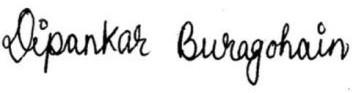 DR. DIPANKAR BURAGOHAIN